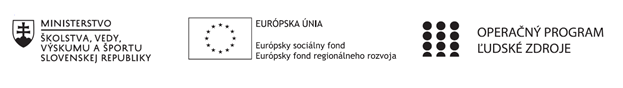 Správa o činnosti pedagogického klubu Príloha:Prezenčná listina zo stretnutia pedagogického klubuPríloha správy o činnosti pedagogického klubu              PREZENČNÁ LISTINAMiesto konania stretnutia: 	Obchodná akadémia, Polárna 1, 040 12 KošiceDátum konania stretnutia: 	08.03.2022Trvanie stretnutia: 		od  14.30 hod	do  17.30 hod	Zoznam účastníkov/členov pedagogického klubu:Prioritná osVzdelávanieŠpecifický cieľ1.2.1 Zvýšiť kvalitu odborného vzdelávania a prípravy reflektujúc potreby trhu prácePrijímateľObchodná akadémia, Polárna 1, 040 12 KošiceNázov projektuPolárka v praxiKód projektu  ITMS2014+312011AGW2Názov pedagogického klubu Finančný klubDátum stretnutia  pedagogického klubu08. 03. 2022Miesto stretnutia  pedagogického klubuObchodná akadémia, Polárna 1, 040 12 KošiceMeno koordinátora pedagogického klubuMgr. Zuzana KurinciováOdkaz na webové sídlo zverejnenej správywww.polarka.skManažérske zhrnutie:Tretie stretnutie bolo venované téme makroekonomické ukazovatele. Sústredili sme sa na teoretické spracovanie témy a vhodné praktické príklady výpočtov s použitím matematických postupov a vzorcov. Kľúčové slová: hrubý domáci produkt, čistý domáci produkt, index rozvoja človeka, matematické operácieHlavné body, témy stretnutia, zhrnutie priebehu stretnutia:Hlavné body zasadnutiaorganizačné pokyny pre členov klubuteoretický úvod do témydiskusiaTémy stretnutiaspracovanie teoretického základu matematické operácie pre výpočet hrubého a čistého domáceho produktu, indexu ľudského rozvojaZhrnutie priebehu stretnutiaNa začiatku členovia predstavili zadanie z predchádzajúceho stretnutia. Následne členovia vyučujúci odborné predmety predstavili teoretické východiská základných makroekonomických ukazovateľov. S učiteľkami matematiky prediskutovali matematické operácie potrebné pre HDP, ČDP, index ľudského rozvoja. V diskusii sme sa venovali matematickým operáciám – priama úmernosť a výpočet základu, časti a percent.Na záver sa členovia dohodli, že učitelia odborných predmetov si pripravia príklad na výpočet HDP, ČDP, v ktorom osobitne vysvetlia ekonomické ukazovatele, rozpíšu matematické operácie potrebné k výpočtom. Vyučujúca anglického jazyka preloží slovnú zásobu. Závery a odporúčania:                    Všetci členovia klubu prijali závery a odporúčania: pripraviť príkladpreložiť slovnú zásobuVypracoval (meno, priezvisko)Mgr. Zuzana KurinciováDátum10.03.2022PodpisSchválil (meno, priezvisko)Mgr. Dagmar ŠipošováDátum11.03.2022PodpisPrioritná os:VzdelávanieŠpecifický cieľ:1.2.1 Zvýšiť kvalitu odborného vzdelávania a prípravy reflektujúc potreby trhu prácePrijímateľ:Obchodná akadémia, Polárna 1, 04012 KošiceNázov projektu:Polárka v praxiKód ITMS projektu:312011AGW2Názov pedagogického klubu:Finančný klubč.Meno a priezviskoPodpisInštitúcia1.RNDr. Darina BadáňováObchodná akadémia, Polárna 1, 040 12 Košice2.Ing. Soňa GéciováObchodná akadémia, Polárna 1, 040 12 Košice3.Ing. Slávka HazalováObchodná akadémia, Polárna 1, 040 12 Košice4.Mgr. Zuzana KurinciováObchodná akadémia, Polárna 1, 040 12 Košice5. Mgr. Dagmar ŠipošováObchodná akadémia, Polárna 1, 040 12 Košice